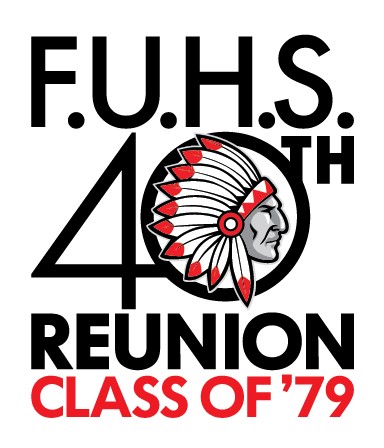 FridayAugust 23, 20196 – 10 pmAngelo & Vinci’sPrice includes great company, memorabilia (bring yours to share, too),dinner, dessert, keepsake gift, and no-host bar.If you are interested in sharing your artwork, CD’s you’ve created, creations, a book you’ve written,or business ventures, we would enjoy seeing what our talented class has to offer.If you want to sell things at the reunion or take orders,contact adaniells@outlook.com, and we’ll try to set up space for you. $50 if received/postmarked before July 15.$60 until July 31, $70 until event, $75 at the door.No refunds.We need 80 people at the event, so spread the word!